Карпенко Е.В. Мостовский район, «Описание реализуемой психолого-педагогической практики»Краевой конкурс профессионального мастерства «Педагог-психолог Кубани в 2021 году»Конкурсное испытание «Защита реализуемой психолого-педагогической практики»Описание реализуемой психолого-педагогической практикина примере авторской программы психолого-педагогических коррекционно-развивающих занятий для дошкольников с общим недоразвитием речи (с 4 до 7 лет) «Радуга»Карпенко Елены Владимировныпедагог-психолог Муниципального автономного дошкольного образовательного учреждения детского сада №22 станицы ЯрославкойМуниципального образования Мостовский районI. Общая информация 1. Наименование и направленность программыНаименование - Программа психолого-педагогических коррекционно-развивающих занятий для дошкольников с общим недоразвитием речи (с 4 до 7 лет) «Радуга».Направленность – коррекционно-развивающая.2. Информация о разработчике, участниках и месте реализации программыРазработчик – Карпенко Елена Владимировна, педагог-психолог МАДОУ детский сад №22 станицы Ярославской.Участники: воспитанники группы №1 компенсирующей направленности для детей с тяжелыми нарушениями речи, воспитанники группы №2 компенсирующей направленности для детей с тяжелыми нарушениями речи, воспитанники группы №3 компенсирующей направленности для детей с тяжелыми нарушениями речи.Место реализацииОрганизация: Муниципальное автономное дошкольное образовательное учреждение детский сад №22 станицы Ярославской муниципального образования Мостовский район.Адрес: Краснодарский край Мостовский район станица Ярославская ул. Советская 33.Телефон: 8(86192)6-31-82Электронная почта: detskiiysad22@mail.ruСайт: https://ds22.mostobr.ru/Руководитель: Петрушина Наталья Владимировна3. Цели и задачи программыЦель – развитие высших психических функций, выравнивание и укрепление психического здоровья детей, обеспечение психоэмоционального благополучия каждого ребенка, формирование позитивного эмоционально-личностного и социально-коммуникативного развития, посредством занятий, разработанных на основе лексических тем, предложенных Н.В. Нищевой.Средства для достижения цели предполагают:- организацию коррекционно-развивающей среды для обеспечения разнообразной деятельности детей с учетом их возрастных и индивидуальных интересов и задач психолого-педагогического воздействия (функционирование кабинета педагога-психолога, предназначенного для индивидуальной работы с воспитанниками, и оснащенного всем необходимым для работы по программе);- отсутствие психологических перегрузок, создание условий для развития ребенка;- объединение в педагоге-психологе «умственного и нравственного развития», стремления к овладению знаниями и навыками использования новых технологий, программ.Задачи:- способствовать навыкам позитивной коммуникации, стабилизации психоэмоционального состояния;- способствовать развитию произвольной саморегуляции эмоционального состояния детей;- по средствам разнообразных коррекционно-развивающих упражнений развивать высшие психические функции, познавательные процессы, мелкую моторику;- научить детей понимать собственное эмоциональное состояние и эмоциональное состояние окружающих, выражать свои чувства;- познакомить детей с методами саморегуляции и управления собственным телом;- формировать позитивное отношение к своему «Я»;- снизить уровень тревожности, импульсивности, агрессивности, устранить излишнюю двигательную активность;- создать условия во время занятий для формирования навыков позитивного общения и взаимодействия.4. Целевая аудиторияЦелевая аудитория – воспитанники с тяжелыми нарушениями речи в возрасте от 4 до 7 лет. Программа «Радуга» составлена в соответствии с Федеральным государственным образовательным стандартом дошкольного образования, Конвенцией ООН о правах ребенка, с Законом Российской Федерации «Об образовании», Всемирной декларацией об обеспечении выживания, защиты и развития детей, Концепцией дошкольного воспитания, Декларацией прав ребенка, Санитарно-эпидемиологическими требованиями к устройству, содержанию и организации режима работы в дошкольных организациях, а также разработками отечественных ученых в области общей и специальной психологии и педагогики. Данная программа учитывает возрастные и психологические особенности дошкольников с тяжелыми нарушениями речи.Речь является важнейшей психической функцией, присущей человеку, она формируется в процессе общего психофизического развития ребенка, поэтому улучшая работу всего организма в целом, мы оказываем благотворное влияние на речевое развитие детей.У детей с тяжелыми речевыми расстройствами отмечаются отклонения в эмоционально-волевой сфере. Этим детям присущи нестойкость интересов, пониженная наблюдательность, сниженная мотивация, негативизм, неуверенность в себе, реже отмечается завышенная самооценка, повышенная раздражительность, агрессивность, обидчивость, трудности в общении с окружающими, в налаживании контактов со своими сверстниками, тревожность, трудности в формировании саморегуляции и самоконтроля. Эти особенности в развитии детей с тяжелыми нарушениями речи спонтанно не преодолеваются, а требуют специально организованной коррекционной работы специалистов – педагогов-психологов, учителей-логопедов, воспитателей, инструкторов по физической культуре, музыкальных руководителей, дефектологов.5. Методическое обеспечениеМетодическое обеспечение программы представлено пособиями и играми, направленными на эмоционально - волевое развитие, формирование познавательных и социальных мотивов; развитие навыков общения друг с другом и окружающими людьми; развитие психических познавательных процессов: внимания, памяти, мышления, воображения, речи; формирование и развитие произвольности поведения. Разработаны методические рекомендации для педагогов-психологов по организации непосредственно-образовательной деятельности по программе. Методические рекомендации содержат календарно-тематическое планирование непосредственно-образовательной деятельности, цели и задачи, сценарии занятий, игры, тематически подобранные рассказы, стихи и сказки.1. Н.Н. Журавлева, Л.В. Лебедева, О.Н. Каушкаль Познавательно-речевое развитие дошкольников в игровой деятельности с песком «Сказка в песочнице». – М.: Центр педагогического образования, 2016.2. Н.Ю. Куражева, А.С. Тузаева, И.А. Козлова Диагностический комплекс «Цветик – семицветик» для детей 5 – 6 лет; под ред. Куражевой Н.Ю. – СПб.; М.: Речь, 2018.3. Н.Ю. Куражева, А.С. Тузаева, И.А. Козлова Диагностический комплекс «Цветик – семицветик» для детей 6 – 7 лет – СПб.; М.: Речь, 2018.3. А.Ю. Татаринцева, М.Ю. Григорчук Детские страхи: куклотерапия в помощь детям. – Спб.; М. Речь, 2007.4. Д.Г. Кайль Коррекция и развитие эмоциональной сферы детей 6-7 лет - Учитель, 2019.5. Н.А. Сакович Практика сказкотерапии. – СПб.; М.: Речь, 2011.6. Н.В. Нищева Комплексная образовательная программа дошкольного образования для детей с тяжелыми нарушениями речи (общим недоразвитием речи) с 3 до 7 лет. – М.: Детство-Пресс, 2018.6. Основные этапы реализацииПрограмма рассчитана на 3 года обучения: первый год обучения – 35 занятий для детей 4-5 лет, второй год обучения - 32 занятия для детей 5-6 лет, третий год обучения - 34 занятия для детей 6-7 лет, с периодичностью 1 раз в неделю (продолжительностью 20 минут для детей 4-5, 5-6 лет и 20 - 30 минут для детей 6-7 лет). Длительность встречи соответствует нормативам для возрастных групп (СанПиН 2.4.1.1249-03).Программа имеет гибкую систему тематического планирования, за счет вариативной подборки тем, поэтому каждый год обучения можно рассматривать как самостоятельную, цельную программу.Методы работы: - игра (подвижная, развивающая);- социально-психологический тренинг;- образная игра (имагинальное пространство (использование сказки и куклы));- продуктивная деятельность (рисунок, лепка, аппликация).Основной формой работы с детьми является игровая деятельность, основная форма деятельности дошкольников.Программа состоит из пяти блоков:1 блок «Входная диагностика» - в сентябре проводится диагностика познавательных процессов, эмоциональной, личностной и волевой сферы. Для проведения диагностических исследований используются индивидуальные бланки заданий для каждого ребенка. Результаты полученной диагностики могут быть использованы в индивидуальном подходе к ребенку, в консультировании родителей и педагогов.2 блок «Коррекционно-развивающая работа» - проводится с октября по декабрь, происходят непосредственные коррекционно-развивающие занятия.3 блок «Промежуточная диагностика» - проводится в начале января, диагностируются познавательные процессы, эмоциональная, личностная и волевая сферы. Для проведения диагностических исследований используются индивидуальные бланки заданий для каждого ребенка, как и в первом блоке. Данный этап необходим для того, чтобы отследить изменения, происходящие с ребенком, занимающимся по программе «Радуга», существует ли положительная динамика развития.4 блок «Коррекционно-развивающая работа» - проводится с конца января до середины мая, продолжаются коррекционно-развивающие занятия, при необходимости корректируются (необходимо смотреть на результаты промежуточной диагностики).5 блок «Контрольная диагностика» - проводится в мае, диагностируются познавательные процессы, эмоциональная, личностная и волевая сферы, как в первом и третьем блоке. Данный этап необходим для того, чтобы отследить результаты проделанной работы, эффективность занятий по программе «Радуга».7. Описание требований к обеспечению реализации программыПротивопоказания: умственная отсталость.Форма работы: индивидуальная и в микрогруппах.В качестве специалистов, реализующих программу «Радуга», могут выступать педагоги-психологи дошкольных образовательных организаций, работающие с детьми с тяжелыми нарушениями речи:- обладающие знаниями в области возрастной психологии, коррекционной психологии;- способные организовать, провести и обработать результаты психолого-педагогической диагностики;- знающие принципы работы в группе;- знакомые с тренинговыми методами обучения;- имеющие базовые знания и представления о групповой динамике.Материально- техническое обеспечение программы:- цветные, простые карандаши;- магнитофон, с тематически подобранной музыкой;-  наглядные пособия (картинки, фотографии);- ноутбук;- цветная бумага, картон, бумага А4;- ножницы;- клей;- цветная масса для лепки;- стол для песка с подсветкой;- краски, кисточки, стаканчик-непроливайка;- куклы для настольного театра;- сборные бусины;- головоломки-мозаики;- магнитно-маркерная доска;- ширма для настольного кукольного театра;- принтер;- проектор и экран;- место проведения занятий (группа, кабинет);- мячи различного размера.8. Ожидаемые результаты реализации программы:- снижение уровня тревожности;- повышение уровня высших психических функций, мелкой моторики;- расширение поведенческого репертуара; - развитие навыков общения со сверстниками и взрослыми; - стабилизация психоэмоционального состояния;- формирование позитивного отношения к своему «Я». Оценка результативности: определение уровня психологического развития ребенка производится до начала занятий, в середине года (промежуточная диагностика) и в конце года, путем сравнительного анализа результатов диагностики.9. Факторы, влияющие на достижение результатов:- кадровый дефицит;- наличие необходимых материально-технических средств;- поддержка со стороны администрации;- психофизиологические особенности дошкольников;- эффективность взаимодействия педагога-психолога, реализующего проект, с воспитанниками. Критерий оценки: качественный анализ.Правила занятий: 1.	Совершение особых действий в начале и в конце занятия – ритуалов приветствия и прощания (хлопки, слова, звуки, жесты, фразы, выражения или стихи, повторяющиеся от занятия к занятию и настраивающие воспитанников на продуктивную работу, перебрасывающие «мост» из реального пространства в игровое).2. Соблюдение правил: - «Я умею смотреть и видеть»;- «Я умею слушать, слышать, и понимать».3. Вера в предлагаемые обстоятельства (т.е. не делать чего-либо «понарошку»).4. Серьезность.Соблюдение этих правил способствует выработке творческой этики, регулирующей взаимоотношения ребенка с окружающим миром. Нравственность – тоже творчество, надо только развивать и направлять стремление воспитанника к добру и красоте, помогая ему создавать самого себя.10. Сведения об апробации программыПрограмма проходит апробацию на базе МАДОУ детский сад №22 станицы Ярославской с 2019-2020 учебного года. В апробации принимают участие воспитанники в возрасте от 4 до 7 лет, посещающие логопедические группы, со вторым, третьим и четвертым уровнями речевого развития.При переходе на дистанционное образование с апреля 2020г. в программу были внесены корректировки в части организации и проведении занятий, которые были реализованы в дистанционном формате с использованием «WhatsApp».Диагностика, проводимая в начале, середине и конце учебного года, показывает положительную динамику развития воспитанников.Программа психолого-педагогических коррекционно-развивающих занятий для дошкольников с общим недоразвитием речи (с 4 до 7 лет) «Радуга» является актуальной, так как в последние годы увеличился рост количества детей с недоразвитием речи, имеется необходимость коррекционно – развивающей работы с этой группой детей и отсутствуют коррекционно-развивающие психолого-педагогические программы для детей с общим недоразвитием речи по лексическим темам.В программу включены тематическое планирование педагога-психолога, примерный перечень игровых, развивающих упражнений, заданий для каждой из возрастных групп в соответствии с Федеральным государственным стандартом, представлен диагностический комплекс индивидуального развития детей, даны методические рекомендации по проведению диагностики, представлены схемы обследования ребенка педагогом-психологом. В методический комплект включен стимульный материал для проведения диагностики педагогом-психологом, разработанный Н.Ю. Куражевой.Новизна данной программы состоит в том, что наиболее оптимальной формой реализации вышеперечисленных задач являются комплексные занятия с элементами сказкотерапии, арт-терапии, куклотерапии, включающие также игры и упражнения для развития мелкой моторики, коммуникативных навыков, навыков саморегуляции и познавательных процессов.Программой предусмотрена необходимость охраны и укрепления психического здоровья детей, обеспечения психоэмоционального благополучия каждого ребенка, она позволяет формировать позитивное отношение к окружающему, позитивное эмоционально-личностное и социально-коммуникативное развитие.Основой перспективного и календарного планирования коррекционно-развивающей работы в соответствии с программой является комплексно-тематический подход, обеспечивающий концентрированное изучение материала: ежедневное многократное повторение, что позволяет организовать успешное накопление и актуализацию словаря дошкольниками с ОНР, согласуется с задачами всестороннего развития детей, отражает преемственность в организации коррекционно-развивающей работы, обеспечивает интеграцию усилий всех специалистов, которые работают на протяжении недели или двух недель в рамках общей лексической темы, на основе программы Н.В. Нищевой.Научную, методологическую основу программы составили:1. Культурно-историческая теория развития ведущих психических функций (Л. С. Выготский, 1983 г.).2. Положение о системности речевых нарушений, взаимосвязи речи с другими высшими психическими функциями (Р.Е. Левина, 1968).3. Общие закономерности развития нормально развивающихся детей и детей с психофизическими нарушениями (Л. С. Выготский, 1983).4. Положение о поэтапном формировании речевых умений и ведущей роли обучения в процессе развития (Л.С. Выготский 1983, П.Я. Гальперин 1966, А.Н. Леонтьев, 1972).5. Теоретическое положение психологии, о ведущей роли деятельности, о закономерностях формирования речевой деятельности (Д.Б. Эльконин, 1960).За теоретическую основу деятельности по психолого-педагогическому сопровождению взяты следующие положения: - комплексная диагностика проблем ребёнка способствует более полноценной их коррекции;- коррекция проблем наиболее эффективна на фоне успехов ребёнка в какой-либо сфере деятельности;- коррекция проблем ребёнка предполагает одновременную работу по сопровождению всех специалистов.Структура занятия1 год обученияТематическое планирование коррекционно-развивающих занятий по программе «Радуга» для детей 4 – 5 лет2 год обученияТематическое планирование коррекционно-развивающих занятий по программе «Радуга» для детей 5 – 6 лет3 год обученияТематическое планирование коррекционно-развивающих занятий по программе «Радуга» для детей 6 – 7 летИз вышесказанного можно сделать вывод об эффективности реализации данной программы, ее практической направленности.В дальнейшем мной будет продолжена реализация данной программы в МАДОУ детский сад №22 станицы Ярославской.II. Сценарий демонстрируемого на видеозаписи группового занятия с приложениямиНа видеозаписи демонстрируется фрагмент коррекционно-развивающего занятия программы «Радуга», выстроенный в соответствии с требованиями к организации занятия федеральных государственных образовательных стандартов и учетом требований Профессионального стандарта «Педагог-психолог»:1. Организационный этап, необходимый для создания эмоционального настроя в группе, включающий в себя мотивирование на познавательную деятельность (на видеозаписи – использование шкатулки с предметами, для стимулирования интереса к деятельности и теме занятия);2. Актуализация знаний, включающая мотивационный этап, во время которого сообщается тема занятия и уточняются имеющиеся знания учеников в этой области, погружение в занятие (на видеозаписи – задавание вопросов, беседа, сообщение темы занятия «Соблюдаем правила дорожного движения», «превращение» воспитанников в юных инспекторов дорожного движения).3. Практический (основной этап)Включает в себя подачу и повторение изученной информации:- работа со снятием психоэмоционального напряжения (на видеозаписи – упражнение у мальберта с эмоциями);- работа по развитию мелкой моторики (на видеозаписи – работа за столом);- работа по развитию внимания (на видеозаписи – работа у доски);- обучение глубокому мышечному расслаблению (на видеозаписи – работа на паласе с закрытыми глазами)4. Завершение занятия- выведение из роли (на видеозаписи – работа на паласе («превращение» юных инспекторов в воспитанников старшей логопедической группы)); - подведение итогов занятия, рефлексия (на видеозаписи – работа на паласе (беседа)).Приложение 1Шаблон светофора эмоций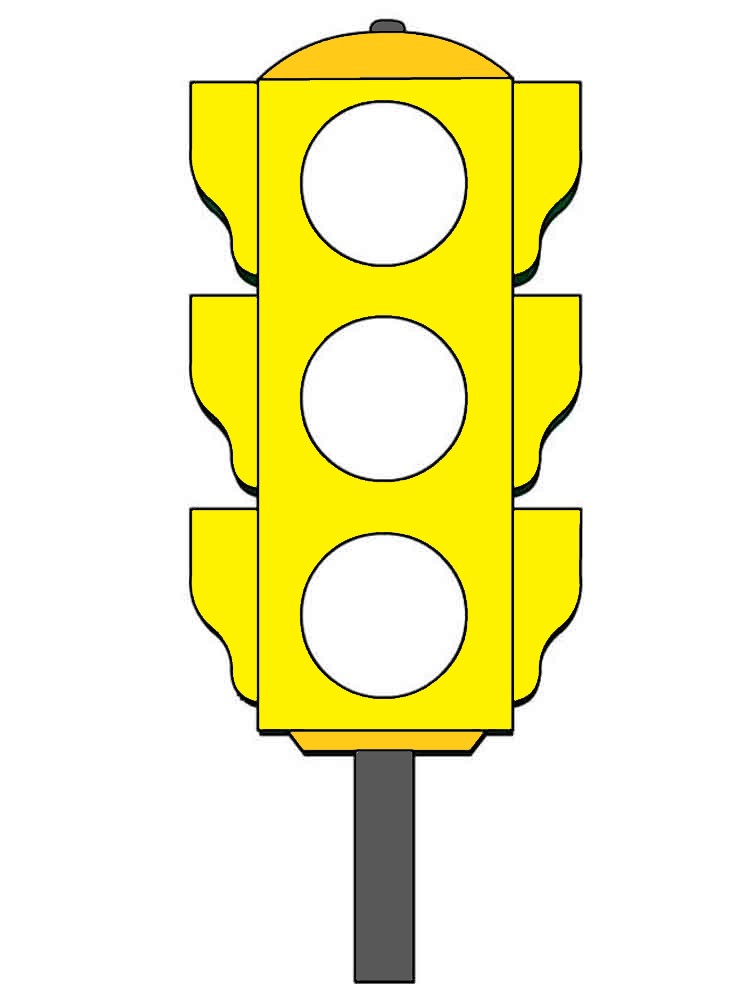 Приложение 2Сценарий занятия в старшей логопедической группе «Соблюдаем правила дорожного движения»Добрый день ребята, рада видеть вас на нашем занятии, скажите, какое у вас настроение, есть настрой на работу? (ответы детей)Ой, ребята, мы же еще не знаем темы занятия, а подсказка по определению темы находится в шкатулке, будем открывать ее?(ответы детей)Посмотрите на предметы изшкатулки, как вы думаете, чему же будет посвящено занятие? (ответы детей)Конечно, сегодня мы поговорим о правилах дорожного движения.А какие вы знаете правила дорожного движения? Для чего они нужны, эти правила? Нужно ли их соблюдать? А кто следит за правилами на дороге? (ответы детей)Опишите инспектора, какими качествами он обладает? (ответы детей)Какие вы молодцы, столько всего знаете о правилах и я думаю, что вы готовы превратиться в настоящих инспекторов дорожного движения, вы как ребята, согласны? (ответы детей)У меня в руках жезл, я сейчас дотронусь им до каждого из вас и вы превратитесь в инспекторов дорожного движения, готовы? (ответы детей)Теперь, когда вы стали юными инспекторами дорожного движения, предлагаю продолжить работу.Юные инспекторы, как вы думаете, какие чувства испытывает инспектор, когда кто-либо нарушает правила? (ответы детей)А какие чувства испытывает он, когда все правила соблюдены? (ответы детей)Предлагаю показать чувства злости и радости, чередуя, злость, радость.Что легче показать, какое чувство? (ответы детей)Молодцы, перемещаемся к выполнению следующего задания.Ребята, посмотрите перед нами светофоры, только она не раскрашены, и они не обычные, предлагаю с помощью карандашей превратить эти светофоры в светофоры эмоций.Каждому глазу светофора будет соответствовать своя эмоция (1-злость, грусть, обида; 2 – спокойствие; 3 - радость)Посмотрите ребята, какие замечательные светофоры у нас получились, прикрепим их на нашей доске и они будут следить за порядком на дороге и наполнять наш город эмоциями.Инспекторы, посмотрите внимательно на наш город и скажите, весе ли в нем правильно? (ответы детей)Юные инспекторы убирают из города транспорт, не соответствующий городу.Мы с вами столько выполнили заданий, пора бы немного и отдохнуть.Присядьте на палас поудобнее, закройте глаза, слушайте мой голос и представляйте.Утро, солнечная погода, я иду вместе с мамой в детский сад, мимо проезжают неторопливо машины, вокруг цветут красивые цветы, легкий ветерок щекочет мне лицо, солнышко своими лучами согревает меня, я чувствую его тепло на лице, шее, плечах, руках, животе, коленях, оно растекается по всему телу и мне приятно. Я спокоен, счастлив, настроение чудесное, я улыбаюсь, иду уверенно, спокойно, не спеша. Все прекрасно. Запомните и сохраните эти чувства и ощущения и когда я сосчитаю до 3-х, вернитесь на занятие. Один, два, три.Скажите, удалось ли вам выполнить это упражнение? (ответы детей)Мне кажется, что пора вам уже перестать быть юными инспекторами, а стать опять ребятами из нашего детского сада, вы согласны? (ответы детей) Сейчас я дотронусь до вас жезлом и вы перестанете, быть инспекторами, станете, ребятами, самими собой, но сохраните лучшие качества инспектора, чувства спокойствия, радости и тепла, от упражнения, готовы? (ответы детей)Наше занятие подходит к концу, мне, конечно, очень жаль, а скажите, чему оно было посвящено? Что вам запомнилось больше всего, что было трудным? Какое у вас сейчас настроение?Спасибо за работу, до следующего занятия!№ п/пЭтапСодержаниеНазначение1.Разминкаритуал «приветствия»- создание настроя на совместную работу;- снятие психоэмоционального напряжения;- создание доверительной атмосферы;- развитие личностных связей;- вхождение в совместную деятельность2.Основная часть- развивающие игры и упражнения;- слушание сказки, разыгрывание сказочного эпизода;- творческое задание- развитие мелкой моторики и подготовка руки к письму;- развитие ВПФ;- развитие пространственной координации;- развитие фантазии и творческого воображения;- формирование навыков позитивного общения;- формирование понимания необходимости принятия норм и правил;- совершенствование навыков изобразительного творчества- развитие умения слушать, мелкой моторики;- обучения навыкам саморегуляции3.Завершениеритуал «прощания»- развитие умения выражать свои мысли (вербального языка);- закрепление полученных знаний и представленийМесяцЛексическая темаНазвание занятияСентябрь1. Исследование индивидуального развития детей1. Входная диагностикаОктябрь2. Осень. Название деревьев3. Огород. Овощи4. Сад. Фрукты5. Лес. Грибы и лесные ягоды2. Осень и осенние деревья3. Овощи в огороде4. Фрукты в саду5. Грибы и ягоды в лесуНоябрь6. Игрушки 7. Одежда8. Обувь 9. Мебель6. Игрушки 7. Одежда 8. Обувь9. МебельДекабрь10. Кухня. Посуда11. Зима, зимующие птицы12. Комнатные растения13. Новогодний праздник10. Посуда на кухне11. Зимующие птицы12. Комнатные растения13. Новогодний праздникЯнварь14. Промежуточное исследование индивидуального развития детей15. Домашние птицы16. Домашние животные и их детеныши17. Дикие животные и их детеныши14. Промежуточная диагностика15. Домашние птицы16. Домашние животные и их детеныши17. Дикие животные и их детенышиФевраль18. Профессии. Продавец19. Профессии. Почтальон20. Транспорт21. Профессии на транспорте18. Профессия продавец19. Профессия почтальон20. Транспорт21. Профессии на транспортеМарт22. Весна23. Мамин праздник. Профессии мам24. Первые весенние цветы25. Цветущие комнатные растения22. Весна пришла23. Мамин праздник. Профессии мам24. Первые весенние цветы25. Цветущие комнатные растения Апрель26. Дикие животные весной27. Домашние животные весной28. Птицы прилетели29. Насекомые26. Дикие животные весной27. Домашние животные весной28. Птицы прилетели29. НасекомыеМай30. Рыбки в аквариуме31. Наш огород. Моя улица32. Правила дорожного движения33. Лето. Цветы на лугу34. Итоговое исследование индивидуального развития детей30. Рыбки в аквариуме31. Наша станица. Моя улица32. Правила дорожного движения33.Наступило лето. Луговые цветы34. Итоговая диагностикаМесяцЛексическая темаНазвание занятияСентябрь1. Исследование индивидуального развития детей1. Входная диагностикаОктябрь2. Осень. Признаки осени. Деревья осенью3. Огород. Овощи4. Сад. Фрукты5. Лес. Грибы и лесные ягоды2. Осень пришла3. Овощи в огороде4. Фрукты в саду5. Грибы и ягоды в лесуНоябрь6. Одежда7. Обувь8. Игрушки9. Посуда6. Одежда7. Обувь8. Игрушки9. ПосудаДекабрь10. Зима. Зимующие птицы11. Домашние животные зимой12. Дикие животные зимой13. Новый год10. Птицы зимой11. Домашние животные зимой12. Дикие животные зимой13. Новый годЯнварь14. Промежуточное исследование индивидуального развития детей15. У детей зимние каникулы16. Мебель17. Грузовой и пассажирский транспорт. Профессии на транспорте14. Промежуточная диагностика15. Зимние каникулы16. Мебель17. Транспорт грузовой, транспорт пассажирский, профессии на транспортеФевраль18. Детский сад. Профессии19. Ателье. Закройщица20. Наша армия21. Стройка. Профессии строителей18. Профессии в детском саду19. Закройщица в ателье20. Наша армия21. Профессии строителейМарт22. Весна. Приметы весны. Мамин праздник23. Комнатные растения24. Пресноводные и аквариумные рыбы25. Наш город22. Наступила весна23. Комнатные растения24. Рыбки пресноводные и аквариумные25. Наша станицаАпрель26. Весенние работы на селе27. Космос28. Откуда хлеб пришел?29. Почта26. Весенние работы на селе27. Космос28. Хлеб всему голова29. ПочтаМай30. У детей весенние каникулы. Правила дорожного движения31. Лето. Насекомые. Цветы на лугу32. Итоговое исследование индивидуального развития детей30. Соблюдаем правила дорожного движения31. Насекомые, луговые цветы летом32. Итоговая диагностикаМесяцЛексическая темаНазвание занятияСентябрь1. Исследование индивидуального развития детей2. Осень. Осенние месяцы. Деревья осенью1. Входная диагностика2. Осенние месяцы, деревья осенью. Осень пришлаОктябрь3. Овощи. Труд взрослых на полях и огородах4. Фрукты. Труд взрослых в садах5. Насекомые. Подготовка насекомых к зиме6. Перелетные птицы, водоплавающие птицы. Подготовка птиц к отлету3. Овощи. Труд взрослых на полях и огородах4. Фрукты. Труд взрослых в садах5. Подготовка насекомых к зиме6. Перелетные и водоплавающие птицы. Подготовка птиц к отлетуНоябрь7. Поздняя осень. Грибы, ягоды8. Домашние животные и их детеныши. Содержание домашних животных9. Дикие животные и их детеныши. Подготовка животных к зиме10. Осенние одежда, обувь, головные уборы7. Грибы и ягоды поздней осенью8. Домашние животные и их детеныши9. Дикие животные и их детеныши10. Осенние одежда, обувь, головные уборыДекабрь11. Зима. Зимние месяцы. Зимующие птицы. Дикие животные зимой12. Мебель. Назначение мебели. Части мебели. Материалы, из которых сделана мебель13. Посуда, виды посуды. Материалы, из которых сделана посуда14. Новый год11. Наступила зима. Зимние месяцы, дикие животные12. Мебель 13. Посуда 14. Новый годЯнварь15. Промежуточное исследование индивидуального развития детей16. У детей зимние каникулы17. Транспорт. Виды транспорта. Профессии на транспорте. Трудовые действия18. Профессии взрослых. Трудовые действия. Труд на селе зимой15. Промежуточная диагностика16. У детей зимние каникулы17. Виды транспорта, профессии на транспорте и трудовые действия18. Труд на селе зимой, профессии взрослых и трудовые действияФевраль19. Орудия труда. Инструменты20. Животные жарких стран, повадки, детеныши21. Комнатные растения, размножение, уход22. Животный мир морей и океанов. Пресноводные и аквариумные рыбы19. Орудия труда и инструменты20. Животные жарких стран, повадки, детеныши21. Комнатные растения, размножение, уход22. Животный мир морей и океановМарт23. Ранняя весна, весенние месяцы. Первые весенние цветы. Мамин праздник24. Наша Родина - Россия25. Москва – столица России26. Наш родной город23. Весна пришла, весенние месяцы, первые весенние цветы24. Наша Родина - Россия25. Москва – столица России26. Наша родная станицаАпрель27. Мы читаем. Знакомство с творчеством С.Я. Маршака28. Мы читаем. Знакомство с творчеством К.И. Чуковского29. Мы читаем. Знакомство с творчеством С.В. Михалкова30. Мы читаем. Знакомство с творчеством А.Л. Барто27. Занятие с элементами произведений С.Я. Маршака28. Занятие с элементами произведений К.И. Чуковского29. Занятие с элементами произведений С.В. Михалкова30. Занятие с элементами произведений А.Л. БартоМай31. У детей весенние каникулы. Поздняя весна. Растения и животные весной. Перелетные птицы весной32. Мы читаем. Знакомство с творчеством А.С. Пушкина33. Скоро в школу. Школьные принадлежности.34. Итоговое исследование индивидуального развития детей31. Поздняя весна32. Занятие с элементами произведений А.С. Пушкина33. Скоро в школу, школьные принадлежности.34. Итоговая диагностика